Задание №1 по Индивидуальной программе (ИПР)Давать полный ответ на вопрос о предмете или изображении «Что это…?»,   вставляя в ответ слова из вопроса «Это…», не используя лишние слова. Например, перед ребенком карточка с изображением  машины, на вопрос: «Что это?»- он отвечает: « Это машина».Ответы фиксировать в табличку, отмечая правильность ответа по критериям: +  правильный ответ с подсказкой;-  неправильный ответ (неполный ответ, неверно названный предмет);С – самостоятельный и правильный ответ.Желательно снять на видео небольшой фрагмент занятий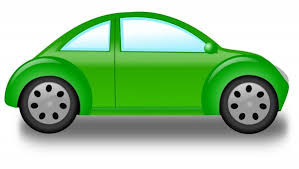 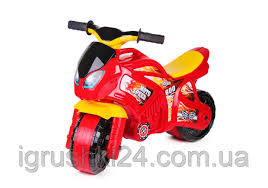 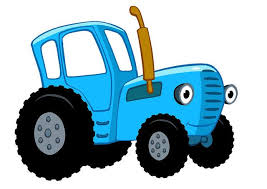 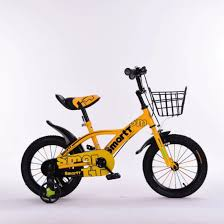 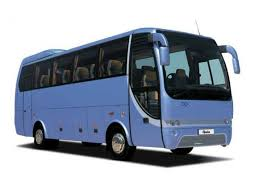 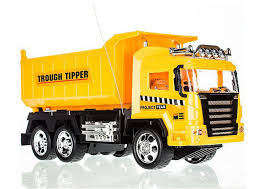 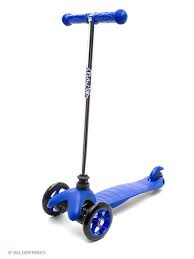 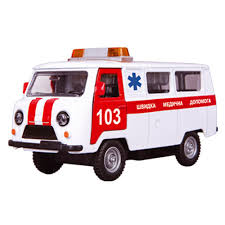 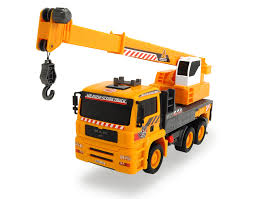 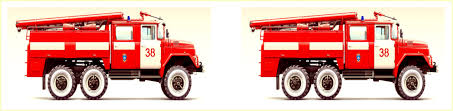 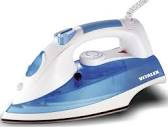 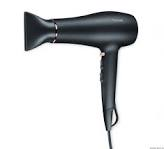 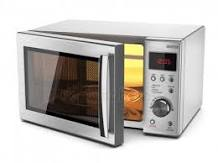 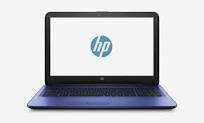 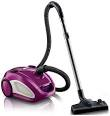 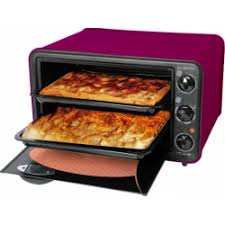 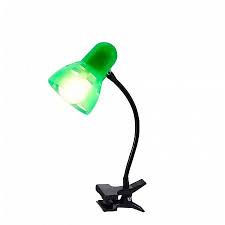 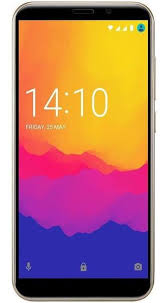 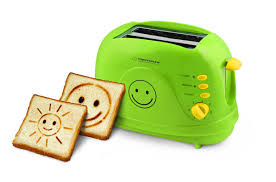 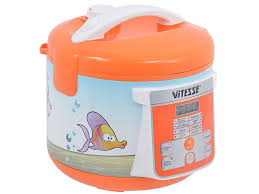 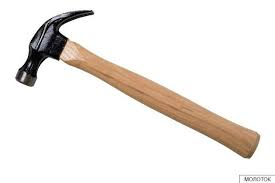 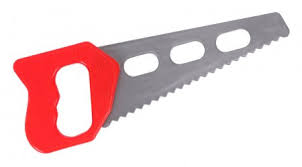 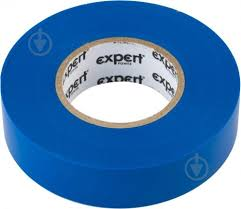 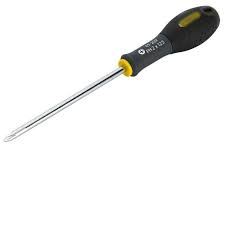 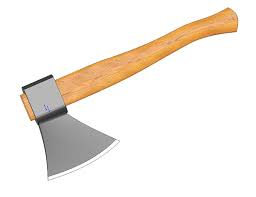 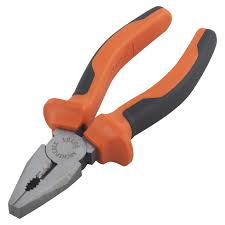 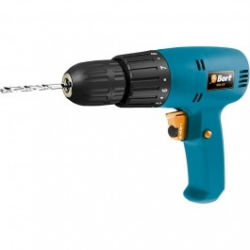 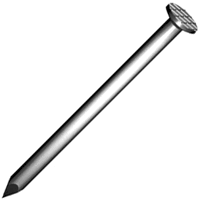 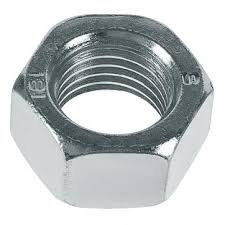 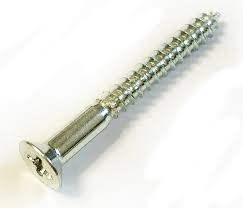 1Машина2Мотоцикл3Трактор4Велосипед5Автобус6Камаз7Самокат8Скорая помощь 9Кран10Пожарная машина1Утюг2Фен3Микроволновая печь4Ноутбук5Пылесос6Духовая печь7Настольная лампа8Телефон9Тостер10Мультиварка1Молоток2Пила3Изолента4Отвертка5Топор6Плоскогубцы7Дрель8Гвоздь9Гайка10шуруп